Exemple de auto declaració online: hem de tenir clar les lleis de protecció de dades.Qüestionari de símptomes de COVID-19Aquest formulari ha d’utilitzar-se per assegurar que vostè no té símptomes de COVID-19 i posseeix un risc limitat pels demés *ObligatoriData *DD	MM	AAAA Cognom, Nom *Email de contacte *Telèfon de contacte * Ha estat diagnosticat o creu que pot tenir COVID-19? *SíNoHa tingut algun dels símptomes del COVID-19 en els últims 14 dies? Temperatura alta (febre) *SíNoTos nova y continuada *SíNoNova falta d’alè inexplicable *SíNoHa estat en contacte amb algun cas confirmat o sospitós de COVID-19 en los últims 14 dies?*SíNoPot ser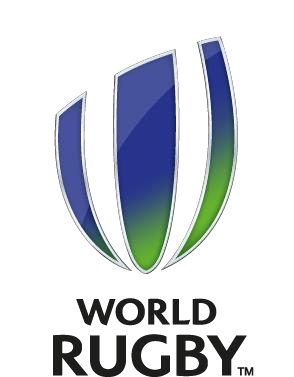 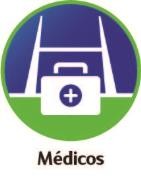 Si ha contestar SÍ en alguna d’aquestes preguntes heu de quedar-vos a casa i informar al teu responsable de COVID-19 i el vostre metge. Seguiu les recomanacions de Salut Pública i contactar amb el 061.La següent pregunta que només és pel personal mèdic S’han portat a terme totes les mesures de prevenció de les infeccions amb l’us de l’Equip de protecció personal adequat al revisar malalts de COVID-19 confirmat o sospitós en els últims 14 dies? SíNoNo aplica